ОБЩЕСТВО С ОГРАНИЧЕННОЙ ОТВЕСТВЕННОСТЬЮ"МП ЭЛЕКТРА"117208 Москва, Сумской пр. 12-1-192, тел/факс (495) 22-33-836, +7.903.768.76.79www.mp-electra.ru, mail@mp-electra.ruПЕРЕЧЕНЬ ОБОРУДОВАНИЯ, ВЫПУСКАЕМОГО ПРЕДПРИЯТИЕМ С ЦЕНАМИ НА 11.03.2022 г. Товар НДС не облагаются, в связи с постановлением Правительства РФ за №1042 от 30.09.2015 года об утверждении «Перечня важнейшей и жизненно необходимой медицинской техники, реализация которой на территории Российской Федерации не подлежит обложению налогом на добавленную стоимость» цена товара, соответствующего позициям с1-ой по 63-ю включительно, не содержит НДС.I.Подставки.II.Ростомеры.Ростомер металлический РМ-01-«Электра»III. Столики инструментальные.Столики инструментальные передвижные (базовая модель СИ 2-01 «Электра») - цельносварные.Габаритные размеры 560х380х870мм (у 4-х полочного высота - 1020) мм, внутренний размер полки 500х345х16мм, диаметр колес 50ммСтолики инструментальные передвижные (базовая модель СИ 2-01 «Электра») - разборные.Габаритные размеры 565х410х900мм (у 4-х полочного высота - 1020) мм, внутренний размер полки 500х345х20мм, диаметр колес 50ммСтолики инструментальные из нержавеющей стали передвижные (базовые модели СИя 2-01 и СИя2 3-01 «Электра») - цельносварные.
Габаритные размеры 640х490х880 мм, внутренний размер полки 575х365х16мм, диаметр колес 50мм*Столики инструментальные из нержавеющей стали передвижные (базовые модели СИя 2-01и СИя2 3-01 «Электра») - разборные.Габаритные размеры 645х425х900 мм, внутренний размер полки 580х360х20мм, диаметр колес 50мм*Столик инструментальный из нержавеющей стали передвижной (базовая модель Сиб 2-01 «Электра») - цельносварной.Габаритные размеры 640х490х880 мм, размер полки 575х365х16мм, диаметр колес 50мм*Столик инструментальный из нержавеющей стали передвижной (базовая модель Сиб 2-01 «Электра») – разборный. Габаритные размеры 645х425х900 мм, размер полки 580х360х20мм, диаметр колес 50мм**Примечание: Столики могут выпускаться с колесами диаметром 75мм (стоимость каждого столика увеличится на 600руб.) и с колесами диаметром 
100мм (стоимость каждого столика увеличится на 700руб.)Столики инструментальные из нержавеющей стали передвижные манипуляционные 
(базовая модель СИя4 3-01«Электра») – цельносварные.Габаритные размеры 820х490х880 мм,внутрен. размер полки 760х390х16мм (даны без дополнит. телескопической полки), диаметр колес 75мм*Столики инструментальные из нержавеющей стали передвижные манипуляционные 
(базовая модель СИя4 3-01«Электра») – разборные.Габаритные размеры 825х465х930 мм,внутрен. размер полки 760х400х20мм (даны без дополнит. телескопической полки), диаметр колес 75мм*Столики инструментальные из нержавеющей стали передвижные хирургические 
(базовая модель СИО-01 «Электра»)
Габаритные размеры: 795х496(540) х930÷1350мм, диаметр колес 50мм*Столик инструментальный из нержавеющей стали передвижной для оперблока (базовая модель СИх-01 «Электра»)Габаритные размеры 1020х820х850мм, диаметр колес 75ммСтолики инструментальные из нерж. стали передвижные для анестезиолога (базовая модель СИА-01 «Электра») диаметр колес 75мм, 100 мм*Столики инструментальные из нерж. стали передвижные для анестезиолога (базовая модель СИА-01 «Электра») – разборные диаметр колес 75мм, 100 мм*Столик-стойка металлическая для размещения медицинских приборов (базовая модель ССпа-01 «Электра»), 
диаметр колес 75ммIV. Штативы.Штативы телескопические для длительных вливанийV. Ветеринарное оборудование.Столы ветеринарные хирургические, диаметр колес 100мм, 125*ммVI. Прочее.№Модификация изделияКод изделияЦена (руб.)Прим.Подставки из нержавеющей стали передвижные под тазы для больничных отходовПодставки из нержавеющей стали передвижные под тазы для больничных отходовПодставки из нержавеющей стали передвижные под тазы для больничных отходовПодставки из нержавеющей стали передвижные под тазы для больничных отходовПодставки из нержавеющей стали передвижные под тазы для больничных отходов1Подставка из нерж. стали под таз в компл. с пласт. тазом 13 лПодставка из нерж. стали под таз в компл. с нерж. тазом 13 л (таз прямоугольной формы с крышкой)Подставка из нерж. стали под таз в компл. с нерж. тазом 16,5 л (таз прямоугольной формы с крышкой)ПТбо 13-0111 20923 19130 9232Подставка из нерж. стали под таз в компл. с нерж. тазом 6 л (Азия)Подставка из нерж. стали под таз в компл. с нерж. тазом 6 л (Европа)ПТбо 6,5-01 (1)17 87720 1973Подставка из нерж. стали под тазы в компл. с двумя нерж. тазами по 6 л (Азия)Подставка из нерж. стали под тазы в компл. с двумя нерж. тазами по 6 л (Европа)ПТбо 6,5-01 (2)24 54429 3764Подставка из нерж. стали под таз в компл. с нерж. тазом 9,5 л (Азия)Подставка из нерж. стали под таз в компл. с нерж. тазом 11 л (Европа)ПТбо 9-0117 20121 066Подставка из нержавеющей стали с захватами для размещения бикса передвижнаяПодставка из нержавеющей стали с захватами для размещения бикса передвижнаяПодставка из нержавеющей стали с захватами для размещения бикса передвижнаяПодставка из нержавеющей стали с захватами для размещения бикса передвижнаяПодставка из нержавеющей стали с захватами для размещения бикса передвижная5Подставка под биксПБ-0121 259Подставки из нержавеющей стали под ведроПодставки из нержавеющей стали под ведроПодставки из нержавеющей стали под ведроПодставки из нержавеющей стали под ведроПодставки из нержавеющей стали под ведро6Подставка из нерж. стали под ведро в компл. с пласт.ведром 10 лПодставка из нерж. стали под ведро в компл. с нерж.ведром 10 лП-01-ВПП-01-ВН10 41621 4517Подставка из нерж. стали под ведро в компл. с пласт.ведром 10 л (передвижная)Подставка из нерж. стали под ведро в компл. с нерж.ведром 10 л (передвижная)П-01-ВП (Р)П-01-ВН (Р)14 88125 511Подставки хирургическиеПодставки хирургическиеПодставки хирургическиеПодставки хирургическиеПодставки хирургические8Подставка хирургическая одноступенчатая (нерж. сталь)Подставка хирургическая одноступенчатая(каркас нерж. сталь, ступенька ДСП)ПП-01 (Н)ПП-01(Н)cт. ДСП14 3006 6679Подставка хирургическая двухступенчатая (нерж. сталь)Подставка хирургическая двухступенчатая(нерж. сталь) с периламиПП-02ПП-02 с перилами22 80634 015Подставка из нержавеющей стали под ваннуПодставка из нержавеющей стали под ваннуПодставка из нержавеющей стали под ваннуПодставка из нержавеющей стали под ваннуПодставка из нержавеющей стали под ванну10Подставка из нерж. стали под детскую ванну с компл. с пласт. ваннойПВ-01-«Электра»50 24956 046 в полной комплектации11РостомерРМ-012 500Распродажа№Модификация изделияКод изделияЦена (руб.)Примечание13Стол инстр. 2 полки нерж. стальСИ 2-01 (2Н)21 06614Стол инстр. 2 полки стеклоСИ 2-01 (2С)21 06615Стол инстр. 2 полки нерж. сталь и стекло СИ 2-01 (НС)21 06616Стол инстр. 2 полки нерж. сталь + 1ящ.Стол инстр. 2 полки нерж. сталь +запираемый на ключ ящикСИ 2-01 (2Н-1)СИ 2-01 (2Н-1)к22 99828 41017Стол инстр. 2 полки нерж. сталь + 2ящ.Стол инстр. 2 полки нерж. сталь +2 запираемых на ключ ящикаСИ 2-01 (2Н-2)СИ 2-01 (2Н-2)к25 12335 65818Стол-тележка для больничных отходов СИ 2-01 (БО)21 06619Стол инстр. 3 полки нерж. сталь СИ 2-01 (3Н)26 09220Стол инстр. 3 полки стеклоСИ 2-01 (3С)26 09221Стол инстр. 3 полки нерж. сталь и стеклоСИ 2-01 (3НС)26 09222Стол инстр. 3 полки нерж. сталь + 1ящ. СИ 2-01 (3Н-1)28 02423Стол инстр. 3 полки нерж. сталь и стекло + 1ящ. СИ 2-01 (3НС-1)28 02424Стол инстр. 3 полки нерж. сталь + 2ящ.СИ 2-01 (3Н-2)29 98825Стол инстр. 3 полки нерж. сталь и стекло + 2ящ.СИ 2-01 (3НС-2)29 98826Стол инстр. 4 полки нерж. сталь СИ 2-01 (4Н)30 92327Стол инстр. 4 полки стекло СИ 2-01 (4С)30 92328Стол инстр. 4 полки нерж. сталь и стеклоСИ 2-01 (4НС)30 92329Стол инстр. 4 полки нерж. сталь + 1ящ. СИ 2-01 (4Н-1)32 85530Стол инстр. 4 полки нерж. сталь и стекло + 1ящ. СИ 2-01 (4НС-1)32 85531Стол инстр. 4 полки нерж. сталь + 2ящ.СИ 2-01 (4Н-2)34 78732Стол инстр. 4 полки нерж. сталь и стекло + 2ящ.СИ 2-01 (4НС-2)34 78733Стол-тележка для хозяйственных нуждСИ 2-01 (ХН)28 410№Модификация изделияКод изделияЦена (руб.)Примечание13Стол инстр. 2 полки нерж. стальСИ 2-01 (2Н)21 06616Стол инстр. 2 полки нерж. сталь +ящик полного выдвиженияСтол инстр. 2 полки нерж. сталь +ящик полного выдвижения с кожухомСИ 2-01 (2Н-1)СИ 2-01 (2Н-1)с кожухом28 41033 82119Стол инстр. 3 полки нерж. сталь СИ 2-01 (3Н)26 09222Стол инстр. 3 полки нерж. сталь +ящик полного выдвиженияСтол инстр. 3 полки нерж. сталь +ящик полного выдвижения с кожухомСИ 2-01 (3Н-1)СИ 2-01 (3Н-1)с кожухом34 78739 04026Стол инстр. 4 полки нерж. стальСИ 2-01 (4Н)30 92329Стол инстр. 4 полки нерж. сталь +ящик полного выдвиженияСтол инстр. 4 полки нерж. сталь +ящик полного выдвижения с кожухомСИ 2-01 (4Н-1)СИ 2-01 (4Н-1)с кожухом38 46042 904№Модификация изделияКод изделияЦена (руб.)Примечание34Стол инстр. 2 полкиСИя 2-01 (2-0)28 41035Стол инстр. 2 полки 1 ящикСтол инстр. 2 полки, запираемый на ключ ящикСИя 2-01 (2-1)СИя 2-01 (2-1)к30 53536 72036Стол инстр. 2 полки 2 ящика Стол инстр. 2 полки, 2 запираемых на ключ ящикаСИя 2 3-01 (2-2)СИя 2 3-01 (2-2)к32 66045 41837Стол инстр. 3 полкиСИя2 3-01 (3-0)33 24038Стол инстр. 3 полки 1 ящикСИя2 3-01 (3-1)35 17339Стол инстр. 3 полки 2 ящикаСИя2 3-01 (3-2)37 492№Модификация изделияКод изделияЦена (руб.)Прмечание34Стол инстр. 2 полкиСИя 2-01 (2-0)28 41035Стол инстр. 2 полки +ящик полного выдвиженияСтол инстр. 2 полки +ящик полного выдвижения с кожухомСИя 2-01 (2-1)СИя 2-01 (2-1)с кожухом36 72040 20037Стол инстр. 3 полкиСИя2 3-01 (3-0)33 24038Стол инстр. 3 полки +ящик полного выдвижения Стол инстр. 3 полки +ящик полного выдвижения с кожухомСИя2 3-01 (3-1)СИя2 3-01 (3-1)с кожухом40 20045 418№Модификация изделияКод изделияЦена (руб.)Примечание40Стол инстр. 2 полки с бортикамиСИб 2-0135 754№Модификация изделияКод изделияЦена (руб.)Примечание40Стол инстр. 2 полки с бортикамиСИб 2-0135 754№Модификация изделияКод изделияЦена (руб.)Прим.41Стол инстр. манипуляционный 2полкиСИя4 3-01(2М-0)37 68642Стол инстр. манипуляционный 2полки, 2 ящикаСтол инстр. манипуляционный 2 полки с запираемым на ключ ящикомСтол инстр. манипуляционный 2 полки с 2 –мя запираемыми на ключ ящикамиСИя4 3-01 (2М-2)СИя4 3-01(2М-1)кСИя4 3-01 (2М-2)к42 13249 66961 45843Стол инстр. манипуляционный 2полки,2 ящика + доп.телескоп. полкаСИя4 3-01 (2М-2дп)46 76944Стол инстр. манипуляционный 2полки, 4ящикаСИя4 3-01 (2М-4)46 18945Стол инстр. манипуляционный 2полки,4 ящика + доп.телескоп. полкаСИя4 3-01 (2М-4дп)51 79446Стол инстр. манипуляционный 3полкиСтол инстр. манипуляционный 3полки+ доп.телескоп. полкаСИя4 3-01 (3М-0)СИя4 3-01 (3М-0дп)45 80451 07447Стол инстр. манипуляционный 3полки, 2 ящикаСИя4 3-01 (3М-2)49 86148Стол инстр. манипуляционный 3полки,2 ящика + доп.телескоп. полкаСИя4 3-01 (3М-2дп)55 46649Стол инстр. манипуляционный 3полки, 4 ящикаСИя4 3-01 (3М-4)54 11450Стол инстр. манипуляционный 3полки,4 ящика + доп.телескоп. полкаСИя4 3-01 (3М-4дп)59 911№Модификация изделияКод изделияЦена (руб.)Прим.41Стол инстр. манипуляционный 2полкиСИя4 3-01 (2М-0)37 68642Стол инстр. манипуляционный 2 +ящик полного выдвиженияСтол инстр. манипуляционный 2 +ящик полного выдвижения с кожухомСИя4 3-01 (2М-1)СИя4 3-01 (2М-1)с кожухом49 66952 18146Стол инстр. манипуляционный 3полкиСИя4 3-01 (3М-0)45 80447Стол инстр. манипуляционный 3 +ящик полного выдвиженияСтол инстр. манипуляционный 3 +ящик полного выдвиженияс кожухомСИя4 3-01 (3М-1)СИя4 3-01 (3М-1)с кожухом53 72657 978№Модификация изделияКод изделияЦена (руб.)Примечание51Стол инстр. хирургический с полкой 665х430 СИО-01 (М)23 38652Стол инстр. хирургический с полкой 740х510 СИО-01 (Б)25 41453Стол инстр. хирург. с п-кой 740х510 усил. на 4-х колесахСИО-01 (Б-ус4)35 754№Модификация изделияКод изделияЦена (руб.)Примечание54Стол инстр. хирургический для оперблокаСИх-0142 324№Модификация изделияКод изделияЦена (руб.)Примечание55Стол инстр. анестезиолога Стол инстр. анестезиолога 4 ящика и дверцаСИА-01СИА-01 4 ящика*124 789178 76856Стол инстр. анестезиолога с выдвижной боковой полкой и ящиками полного выдвиженияСИА-01 (Вп)127 97857Стол инстр. анестезиолога с двумя дверцами СИА-01 (2Д)136 055Под заказ58Стол инстр. анестезиолога малый однотумбовыйСтол инстр. анестезиолога малый однотумбовый 4 ящикаСИА-01 (М)СИА-01 (М) 4 ящика*87 935141 85459Стол инстр. анестезиолога малый однотумбовый с регулировкой высотыСИА-01 (Мт)87 93558Стол инстр. анестезиолога малый с 4-мя ящиками на базе разборного с ящиками полного выдвижения.Стол инстр. анестезиолога малый с 4-мя ящиками на базе разборного с кожухом, верхний ящик запирается на ключ.Стол инстр. анестезиолога малый с 4-мя ящиками на базе разборного с кожухом, верхний ящик запирается на ключ.СИА-01 (М) с 4-мя ящиками68 99587 935115 957655х430х920 мм655х430х920 мм825х470х920 мм№ Модификация изделияКод изделияЦена (руб.)Примечание60Стол-стойка для мед. приборовССпа-01113 444№Модификация изделияКод изделияЦена (руб.)Примечание61Штатив передвижнойШтатив передвижной с одним стаканомШтатив передвижной с двумя стаканамиШтатив передвижной с полкойШтатив передвижной сдвоенный с полкойШТ-0114 40014 98015 55920 29329 95662Штатив для крепления на столике ШТ-028 31063Штатив со складывающейся опорой переноснойШТ-0310 049№Модификация изделияКод изделияЦена (руб.)Примечание64Стол ветеринарный хирургическийСВХ-01* 163 951УСНО65Стол ветеринарный хирургический малый нерж. стальСВХ-01 (М-НС)64 420УСНО66Стол ветеринарный хирургический малый, столешница из винипластаСВХ-01 (М)64 420УСНО№Наименование изделияКод изделияЦена (руб.)Примечание67Овоскоп «Электра»2 000УСНО68Тележка для перевозки биксов70 277УСНО69Мойка 3 чаши (1900х600х850мм)94 380УСНО70Мойка 2 чаши (1200х600х850мм)77 682УСНО71Мойка 1 чаша (600х600х850мм)60 984УСНО72Мойка 1 чаша с крылом (900х600х850мм)67 518УСНО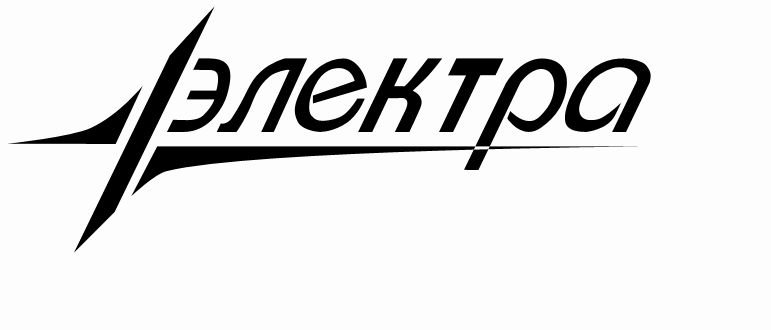 